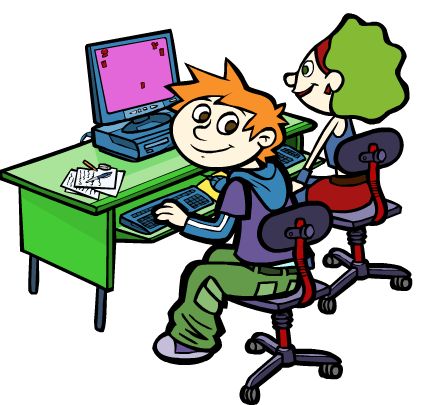  FECHA: 7 DE FEBRERO DE 2017.                                                                                     HORA: 15,30h.